Western Australia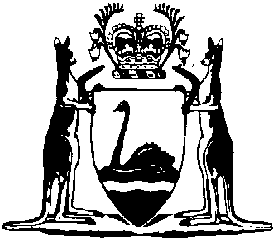 Chattel Securities Regulations 1988Compare between:[01 Jul 2011, 02-c0-02] and [01 Jul 2012, 02-d0-02]Western AustraliaChattel Securities Act 1987Chattel Securities Regulations 19881.	Citation		These regulations may be cited as the Chattel Securities Regulations 1988 1.2.	Commencement		These regulations shall come into operation on 29 August 1988.3.	Interpretation		In these regulations unless the context otherwise requires —	account customer means a person who is permitted by the Commissioner to pay prescribed fees on account;	financier’s reference number means a number (comprising letters or numbers or both) in such format as the Commissioner approves for the purpose assigned by a creditor to identify the creditor’s interest in goods;	hull identification number has the meaning given in regulation 45A(2) of the Navigable Waters Regulations 1958 2;	interest means a security interest or other interest in relation to goods to which Part III of the Act applies;	pleasure vessel has the meaning given in section 98(1) of the Western Australian Marine Act 1982;	registration number means  —	(a)	the identifying number on the number plate issued in relation to goods under the —	(i)	Road Traffic Act 1974;	(ii)	Taxi Act 1994; or	(iii)	Interstate Road Transport Act 1985 of the Commonwealth;		or	(b)	a registration number allotted to a pleasure vessel under the Navigable Waters Regulations 1958 2,	whichever applies;	serial number means the number stamped on an item of farm machinery for the purpose of identifying the whole of that item of farm machinery;	vehicle identification number means an identification number marked on a motor vehicle in accordance with rule 52 of the Road Traffic (Vehicle Standards) Rules 2002;	vessel has the meaning given in section 3(1) of the Western Australian Marine Act 1982.	[Regulation 3 amended in Gazette 20 Jan 1989 p. 132; 26 Jan 1990 p. 654; 29 Oct 1996 p. 5720; 8 May 2001 p. 2270; 14 Feb 2003 p. 467.]4.	The register (s. 14)	(1)	The register, in relation to goods described in section 13(a), (b) and (c) of the Act, and in relation to farm machinery prescribed under regulation 8(1), shall consist of a computerised record of goods in respect of which applications have been made for the registration of interests under Part III of the Act and setting out in respect of each item of goods —	(a)	the name and address of the person applying to be registered as having an interest in the goods;	(b)	in the case of an application by an account customer — the account number;	(c)	the motor vehicle or machinery type;	(d)	where applicable, the registration number of the goods or otherwise the model number of the goods;	(e)	the make of the goods;	(f)	the body type of the goods;	(g)	the year of manufacture of the goods;	(h)	the engine number of the goods;	(i)	(i)	in the case of a motor vehicle manufactured before 1 January 1989, the chassis number of the vehicle, or if no chassis number has been allocated, then the vehicle identification number for that vehicle;		(ii)	in the case of a motor vehicle manufactured on or after 1 January 1989, the vehicle identification number for that vehicle, or if no vehicle identification number has been allocated, then the chassis number of that vehicle; or		(iii)	in the case of farm machinery referred to in regulation 8(1), the serial number for that farm machinery, or if no serial number has been allocated, then the chassis number of that farm machinery;	(j)	the financier’s reference number for the interest;	(k)	the type of interest;	(l)	the date on which the interest will cease; and	(m)	the time and date of recording the interest in the register.	(2)	The register, in relation to pleasure vessels prescribed under regulation 8(2), shall consist of a computerised record of vessels in respect of which applications have been made for the registration of interests under Part III of the Act and setting out in respect of each vessel —	(a)	the name and address of the person applying to be registered as having an interest in the vessel;	(b)	in the case of an application by an account customer — the account number;	(c)	the registration number allotted to the vessel by the department principally assisting the Minister in the administration of the Western Australian Marine Act 1982;	(d)	the hull identification number of the vessel;	(e)	the hull type of the vessel;	(f)	the name of the manufacturer of the hull of the vessel;	(g)	the overall length of the vessel expressed in centimetres;	(h)	the year the vessel was built;	(i)	the name of the manufacturer of any propulsion engine fitted to the vessel, including any auxiliary engine;	(j)	the engine number of any propulsion engine fitted to the vessel;	(k)	the financier’s reference number for the interest;	(l)	the type of interest;	(m)	the date on which the interest will cease; and	(n)	the time and date of recording the interest in the register.	[Regulation 4 amended in Gazette 20 Jan 1989 p. 132; 26 Jan 1990 p. 654; 29 Oct 1996 p. 5720; 8 May 2001 p. 2270-1.]5.	Time of making application		An application is deemed to have been made when the particulars to be entered in the register have been correctly provided and the application is accepted at the office of the Register of Encumbered Vehicles.	[Regulation 5 amended in Gazette 26 Jan 1990 p. 654.]6.	Prescribed fees	(1)	The fees in Schedule 1 are the prescribed fees payable in respect of the matters specified in that Schedule.	(2)	If an application made under section 15, 20 or 23 of the Act relates to more than one item of goods, the relevant prescribed fee is payable in respect of each item of goods.	(3)	Subject to subregulation (4), the prescribed time for paying the prescribed fee in respect of an application made under section 15, 20 or 23 of the Act is the time when the application is made.	(4)	A person who is an account customer shall pay prescribed fees in accordance with accounts rendered to the person from time to time.	[Regulation 6 inserted in Gazette 29 Oct 1996 p. 5720.]7.	Prescribed changes (s. 21)		For the purposes of section 21 of the Act the following changes of particulars are prescribed changes —	(a)	a change in the particulars entered in the register in order to correct a clerical error;	(b)	a change in the registration number effected in accordance with the —	(i)	Road Traffic Act 1974;	(ia)	Navigable Waters Regulations 1958 2;	(ii)	Taxi-cars Control Act 1985 3; or	(iii)	Interstate Road Transport Act 1985 of the Commonwealth,		whichever applies; and	(c)	a change directed to be made by order of a court of competent jurisdiction.	[Regulation 7 amended in Gazette 8 May 2001 p. 2271.]8.	Prescribed goods (s. 13)	(1)	Farm machinery that —	(a)	is not and has not been licensed under the Road Traffic Act 1974;	(b)	has been assigned a chassis or serial number, an engine number and a model number;	(c)	has motive power of its own;	(d)	has provision for a person to control the machinery by being seated in or on the machinery;	(e)	is not —	(i)	a boat in respect of which a boat licence has been or is to be issued under the Fisheries Act 1905 4; or	(ii)	an implement, apparatus or device for taking or facilitating the taking of fish under a professional fisherman’s licence issued under the Fisheries Act 1905 4,		is prescribed for the purposes of section 13(d) of the Act.	(2)	Pleasure vessels that —	(a)	are registered under section 45B of the Navigable Waters Regulations 1958 2;	(b)	have a hull identification number affixed to the hull in accordance with  of the Navigable Waters Regulations 1958 2; and	(c)	are not registered in a register maintained under the Shipping Registration Act 1981 of the Commonwealth,		are prescribed as registrable goods for the purposes of section 13(d) of the Act.	[Regulation 8 inserted in Gazette 26 Jan 1990 p. 655; amended in Gazette 8 May 2001 p. 2272.]9.	Infringement notices	(1)	The offences specified in Schedule 2 are offences for which an infringement notice may be issued under Part 2 of the Criminal Procedure Act 2004.	(2)	The modified penalty specified opposite an offence in Schedule 2 is the modified penalty for that offence for the purposes of section 5(3) of the Criminal Procedure Act 2004.	(3)	The Commissioner may, in writing, appoint persons or classes of persons to be authorised officers or approved officers for the purposes of Part 2 of the Criminal Procedure Act 2004.	(4)	The Commissioner is to issue to each authorised officer a certificate, badge or identity card identifying the officer as a person authorised to issue infringement notices.	[Regulation 9 inserted in Gazette 22 Sep 2006 p. 4082.]10.	Forms		The forms set out in Schedule 3 are prescribed in relation to the matters specified in those forms.	[Regulation 10 inserted in Gazette 22 Sep 2006 p. 4082.]Schedule 1 — Prescribed fees[r. 6]	[Schedule 1 inserted in Gazette 28 Jun 2005 p. 2906; amended in Gazette 27 Jun 2006 p. 2252; 22 Jun 2011 p. 2337-8.]Schedule 2 — Prescribed offences and modified penalties[r. 9]	[Heading inserted in Gazette 22 Sep 2006 p. 4082.]	[Schedule 2 inserted in Gazette 22 Sep 2006 p. 4082.]Schedule 3 — Forms[r. 10]	[Heading inserted in Gazette 22 Sep 2006 p. 4083.]Form 1 — Infringement notice	[Form 1 inserted in Gazette 22 Sep 2006 p. 4083.]Form 2 — Withdrawal of infringement notice	[Form 2 inserted in Gazette 22 Sep 2006 p. 4084.]Notes1	This is a compilation of the Chattel Securities Regulations 1988 and includes the amendments made by the other written laws referred to in the following table.  The table also contains information about any reprint.Compilation table2	Formerly referred to the Navigable Waters Regulations the citation of which was changed to the Navigable Waters Regulations 1958 by the Navigable Waters Amendment Regulations (No. 2) 2005 r. 3. The reference was changed under the Reprints Act 1984 s. 7(3)(gb).3	Repealed by the Taxi Act 1994.4	Repealed by the Fish Resources Management Act 1994.1.Application under section 15 of the Act in relation to goods including goods prescribed under regulation 8 —(a)	if made using online entry or email(b)	if made in any other way$5.506.202.Application under section 20 of the Act$1.503.Application under section 23(1)(a) of the Act$3.4.Application under section 23(1)(b) of the Act$2.80
Offences under Chattel Securities Act 1987
Offences under Chattel Securities Act 1987Modified penaltys. 18Failing to cancel discharged security interest .........$100Chattel Securities Act 1987Infringement noticeChattel Securities Act 1987Infringement noticeInfringement 
notice no.Alleged offenderName:	Family nameName:	Family nameAlleged offender	Given names	Given namesAlleged offenderor	Company name ____________________________________		ACNor	Company name ____________________________________		ACNAlleged offenderAddress ________________________________________________	PostcodeAddress ________________________________________________	PostcodeAlleged offenceDescription of offence _____________________________________Description of offence _____________________________________Alleged offenceChattel Securities Act 1987 s. Chattel Securities Act 1987 s. Alleged offenceDate 	/	/20	Time 	a.m./p.m.Date 	/	/20	Time 	a.m./p.m.Alleged offenceModified penalty  $Modified penalty  $Officer issuing noticeNameNameOfficer issuing noticeSignatureSignatureOfficer issuing noticeOfficeOfficeDate Date of notice 	/	/20Date of notice 	/	/20Notice to alleged offender It is alleged that you have committed the above offence.If you do not want to be prosecuted in court for the offence, pay the modified penalty within 28 days after the date of this notice.  How to payBy post: Send a cheque or money order (payable to ‘Approved Officer — Chattel Securities Act 1987’) to: Approved Officer — Chattel Securities Act 1987Department of Consumer and Employment Protection Locked Bag   6850In person: Pay the cashier at: Department of Consumer and Employment Protection219  Terrace,  If you do not pay the modified penalty within 28 days, you may be prosecuted or enforcement action may be taken under the Fines, Penalties and Infringement Notices Enforcement Act 1994.  Under that Act your driver’s licence and/or vehicle licence may be suspended. It is alleged that you have committed the above offence.If you do not want to be prosecuted in court for the offence, pay the modified penalty within 28 days after the date of this notice.  How to payBy post: Send a cheque or money order (payable to ‘Approved Officer — Chattel Securities Act 1987’) to: Approved Officer — Chattel Securities Act 1987Department of Consumer and Employment Protection Locked Bag   6850In person: Pay the cashier at: Department of Consumer and Employment Protection219  Terrace,  If you do not pay the modified penalty within 28 days, you may be prosecuted or enforcement action may be taken under the Fines, Penalties and Infringement Notices Enforcement Act 1994.  Under that Act your driver’s licence and/or vehicle licence may be suspended. If you need more time to pay the modified penalty, you can apply for an extension of time by writing to the Approved Officer at the above postal address. If you want this matter to be dealt with by prosecution in court, sign here _______________________________________
and post this notice to the Approved Officer at the above postal address within 28 days after the date of this notice.If you need more time to pay the modified penalty, you can apply for an extension of time by writing to the Approved Officer at the above postal address. If you want this matter to be dealt with by prosecution in court, sign here _______________________________________
and post this notice to the Approved Officer at the above postal address within 28 days after the date of this notice.Chattel Securities Act 1987Withdrawal of infringement noticeChattel Securities Act 1987Withdrawal of infringement noticeWithdrawal no.Alleged offenderName:	Family nameName:	Family nameAlleged offender	Given names	Given namesAlleged offenderor	Company name _____________________________________		ACNor	Company name _____________________________________		ACNAlleged offenderAddress _______________________________________________________	PostcodeAddress _______________________________________________________	PostcodeInfringement noticeInfringement notice no.Infringement notice no.Infringement noticeDate of issue  	/	/20Date of issue  	/	/20Alleged offenceDescription of offence ____________________________________Description of offence ____________________________________Alleged offenceChattel Securities Act 1987 s. Chattel Securities Act 1987 s. Alleged offenceDate 	/	/20	Time	a.m./p.m.Date 	/	/20	Time	a.m./p.m.Officer withdrawing noticeNameNameOfficer withdrawing noticeSignatureSignatureOfficer withdrawing noticeOfficeOfficeDateDate of withdrawal 	/	/20Date of withdrawal 	/	/20Withdrawal of infringement notice[*delete 
whichever
is not applicable]The above infringement notice issued against you has been withdrawn.  If you have already paid the modified penalty for the alleged offence you are entitled to a refund.  *	Your refund is enclosed.  or*	If you have paid the modified penalty but a refund is not enclosed, to claim your refund sign this notice and post it to:	Approved Officer — Chattel Securities Act 1987Department of Consumer and Employment Protection Locked Bag   6850Signature	/	/20The above infringement notice issued against you has been withdrawn.  If you have already paid the modified penalty for the alleged offence you are entitled to a refund.  *	Your refund is enclosed.  or*	If you have paid the modified penalty but a refund is not enclosed, to claim your refund sign this notice and post it to:	Approved Officer — Chattel Securities Act 1987Department of Consumer and Employment Protection Locked Bag   6850Signature	/	/20CitationGazettalCommencementChattel Securities Regulations 19885 Aug 1988 p. 2630-129 Aug 1988 (see r. 2)Chattel Securities Amendment Regulations (No. 2) 198920 Jan 1989 p. 13220 Jan 1989Chattel Securities Amendment Regulations (No. 3) 198930 Jun 1989 p. 19751 Jul 1989 (see r. 2)Chattel Securities Amendment Regulations 198926 Jan 1990 p. 654-516 Apr 1990 (see r. 2)Chattel Securities Amendment Regulations 19908 Aug 1990 p. 38198 Aug 1990Chattel Securities Amendment Regulations (No. 2) 19901 Mar 1991 p. 969-701 Mar 1991Chattel Securities Amendment Regulations (No. 3) 19901 Mar 1991 p. 9701 Mar 1991Chattel Securities Amendment Regulations 199629 Oct 1996 p. 5719-214 Nov 1996 (see r. 2 and Gazette 29 Oct 1996 p. 5715)Reprint of the Chattel Securities Regulations 1988 as at 3 Oct 2000 (includes amendments listed above)Reprint of the Chattel Securities Regulations 1988 as at 3 Oct 2000 (includes amendments listed above)Reprint of the Chattel Securities Regulations 1988 as at 3 Oct 2000 (includes amendments listed above)Chattel Securities Amendment Regulations 20018 May 2001 p. 2269-7214 May 2001 (see r. 2)Chattel Securities Amendment Regulations 200214 Feb 2003 p. 46714 Feb 2003Chattel Securities Amendment Regulations 200327 Jun 2003 p. 25441 Jul 2003 (see r. 2)Chattel Securities Amendment Regulations 200528 Jun 2005 p. 2905-61 Jul 2005 (see r. 2)Chattel Securities Amendment Regulations (No. 2) 200627 Jun 2006 p. 22521 Jul 2006 (see r. 2)Reprint 2: The Chattel Securities Regulations 1988 as at 25 Aug 2006 (includes amendments listed above)Reprint 2: The Chattel Securities Regulations 1988 as at 25 Aug 2006 (includes amendments listed above)Reprint 2: The Chattel Securities Regulations 1988 as at 25 Aug 2006 (includes amendments listed above)Chattel Securities Amendment Regulations 200622 Sep 2006 p. 4081-422 Sep 2006 (see r. 2(a))Chattel Securities Amendment Regulations 201122 Jun 2011 p. 2337-8r. 1 and 2: 22 Jun 2011 (see r. 2(a));
Regulations other than r. 1 and 2: 1 Jul 2011 (see r. 2(b))